​​​​​​​  កិច្ចតែងការបង្រៀនមុខវិជា្ជ	៖ គីមីវិទ្យាថ្នាក់ទី	៖ ៧ជំពូកទី៣	៖  ខ្យល់មេរៀនទី១	៖ ចំណងជើងរង ៖ ៣. អត្តសញ្ញាណកម្មឧស្ម័នក្នុងខ្យល់រយៈពេល	៖ ១ម៉ោង(៥០នាទី)វិធីសាស្រ្ថបង្រៀន ៖ បែបរិះរក (IBL)ម៉ោងទី៣I- វត្ថុបំណងចំណេះដឹង៖​ 	រៀបរាប់បានពីរបៀប នៃការរកអត្តសញ្ញាណកម្មឧស្ម័នអុកស៊ីសែន (O2) និងឧស្ម័នកាបូនឌីអុក                       ស៊ីត (CO2) បានត្រឹមត្រូវ តាមរយៈការពិសោធន៍។បំណិន៖       	អនុវត្តបានពីការរកអត្តសញ្ញាណកម្មឧស្ម័នអុកស៊ីសែន (O2) និងឧស្ម័នកាបូនឌីអុកស៊ីត (CO2)                        បានត្រឹមត្រូវ តាមរយៈការពិសោធន៍។ឥរិយាបថ៖ 	បណ្តុះស្មារតីសិស្សអោយយល់ច្បាស់ពីសារៈសំខាន់នៃឧស្ម័នអុកស៊ីសែន (O2) និងឧស្ម័ន                      កាបូនឌីអុកស៊ីត (CO2) ចំពោះភាវៈរស់។II- សម្ភារៈបង្រៀន និងរៀន 	ឯកសារយោង៖ 	+ សៀវភៅពុម្ពសិស្សថ្នាក់ទី៧ មុខវិជ្ជាគីមីវិទ្យា របស់ក្រសួងអប់រំ យុវជន និងកីឡា ទំព័រទី១៣៨ ។​           + សៀវភៅពុម្ពគ្រូថ្នាក់ទី៧ មុខវិជ្ជាគីមីវិទ្យា របស់ក្រសួងអប់រំ យុវជន និងកីឡា។	សម្ភារៈបង្រៀន និងរៀន		+ ថ្មពិល (យកម្ស៉ៅខាងក្នុង អង់កាណេសអុកស៊ីត (MnO2)) ស្លាបព្រា បំពង់កែវ កែវ ទឹកអុកស៊ីសែន                         ណេ ទុយោ  ដែកកេះ ធូប និងទឹកកំបោរថ្លា។III- សកម្មភាពបង្រៀន និងរៀនសន្លឹកកិច្ចការ១. កំណត់បញ្ហាដើម្បីដឹងថា ក្នុងខ្យល់មានឧស្ម័នអុកស៊ីសែន (O2)  និងឧស្ម័នកាបូនឌីអុកស៊ីត (CO2) តើគេត្រូវធ្វើដូចម្តេច?................................................................................................................................................................................................................................................................................................................................................................................................................................................................................................................................................២. សំណួគន្លឹះ................................................................................................................................................................................................................................................................................................................................................................................................................................................................................................................................................៣. បង្កើតសម្មតិកម្ម................................................................................................................................................................................................................................................................................................................................................................................................................................................................................................................................................៤. តេស្តសកម្មភាពក. ប្លង់ពិសោធន៍ខ. ដំណើរការពិសោធន៍................................................................................................................................................................................................................................................................................................................................................................................................................................................................................................................................................................................................................................................................................................................................................................................................................................................................................................................................................................................................................................................................................................គ. លទ្ធផលពិសោធន៍- ធូបឆេះខ្លាំងជាមុន ពីព្រោះក្នុងបំពង់សាកមានអុកស៊ីសែន (.................................................................................)។- ទឹកកំបោរថ្លា ប្រែជាល្អក់ ព្រោះដង្ហើមចេញមាន ...................................................................................................។៥. សេចក្តីសន្និដ្ឋាន................................................................................................................................................................................................................................................................................................................................................................................................................................................................................................................................................................................................................................................................................................................................សកម្មភាពគ្រូខ្លឹមសារមេរៀនសកម្មភាពសិស្សត្រួតពិនិត្យ- អនាម័យ-សណ្ដាប់ធ្នាប់-អវត្តមាន ។ជំហានទី១ (២ ឬ៣នាទី)រដ្ឋបាលថ្នាក់ប្រធាន ឬអនុប្រធានថ្នាក់ ជួយសម្រប សម្រួលឡើងរាយការណ៍ ពី​អវត្តមាន សិស្ស។១. តើខ្យល់មានលក្ខណៈប៉ុន្មាន យ៉ាង? អ្វីខ្លះ?២. តើនៅក្នុងខ្យល់មានឧស្ម័នអ្វីខ្លះ?ជំហានទី២ (១០នាទី)រំឭកមេរៀនចាស់១. ខ្យល់មានលក្ខណៈបួនយ៉ាងគឺៈ+ ខ្យល់អាចផ្ទេបាន+ ខ្យល់មានម៉ាស+ ខ្យល់អាចបង្រួមបាន+ ខ្យល់អាចពង្រាវបាន។២. នៅក្នុងខ្យល់មានឧស្ម័នៈ+ អាសូត+ អុកស៊ីសែន+ ឧស្ម័នកម្រ+ កាបូនឌីអុកស៊ីត + ចំហាយទឹក ឧស្ម័នចេញពីរោងចក្រ។- គ្រូសរសេរចំណងជើងមេរៀន ដាក់នៅលើក្តាខៀន ។- គ្រូចែកសិស្សជាបួនក្រុម ។- តើយើងត្រូវធ្វើដូចម្តេច ដើម្បី ដឹងថា វាជាឧស្ម័នអុកស៊ីសែន (O2) និងឧស្ម័នកាបូនឌីអុកស៊ីត (CO2) ?- គ្រូទុកពេលអោយសិស្សពិចារ ណា និងឆ្លើយសំណួរគន្លឹះ (៣នាទី)- អោយសិស្សបង្កើតសម្មតិកម្មលើ ក្តាខៀន។- គ្រូចែកសម្ភារៈដល់ក្រុមនីមួយៗ មាន ម្ស៉ៅថ្មពិល ធូប ទឹកអុកស៊ី សែនណែ ស្លាបព្រា ដែកកេះ បំពង់កែវ (ពិសោធន៍ទី១) ។ ទឹក កំបោរថ្លា កែវ និងទុយោ (ពិសោធន៍ទី២) ។- គ្រូប្រាប់ពីបម្រុងប្រយ័ត្ន ក្នុងពេល កំពុងពិសោធ។- គ្រូពន្យល់សិស្ស ដំណើរការ ពិសោធ។+ ពិសោធទី១៖ ចាក់ម្ស៉ៅថ្ម ពិល ចូលក្នុងបំពង់កែវ រួចចាក់ទឹកអុកស៊ី សែនណេចូល។ បន្ទាប់មកដាក់ធូប ដែលមានរងើកចូលក្នុងមាត់បំពង់ កែវ រួចសង្កេត។+ ពិសោធទី២៖ ចាក់ទឹកកំបោរថ្លា ចូលក្នុងកែវ រួចអោយសិស្សដាក់ ទុយោផ្លុំ រួចសង្កេត។- អោយសិស្សធ្វើពិសោធតាមក្រុម- តើមានអ្វីកើតឡើង ក្នុងពេលធ្វើ ពិសោធទី១?- តើមានអ្វីកើតឡើង ក្នុងពេលធ្វើ ពិសោធទី២?ជំហានទី៣៖ មេរៀនថ្មី (៣០នាទី)ជំពូកទី៣ ៖ ខ្យល់មេរៀនទី១៖ ខ្យល់ (ត)៣. អត្តសញ្ញាណកម្មឧស្ម័នក្នុងខ្យល់៣.១. អត្តសញ្ញាណកម្មឧស្ម័នអុកស៊ី សែន៣.២. អត្តសញ្ញាណកម្មឧស្ម័នកាបូនឌី អុកស៊ីតក.កំណត់បញ្ហា៖អត្តសញ្ញាណកម្ម (លក្ខណៈសម្គាល់ ឬ គ្រឿងសម្គាល់អ្វីមួយ។ខ. សំណួរគន្លឹះគ. បង្កើតសម្មតិកម្ម- គេប្រើរងើកភ្លើងធូប សម្រាប់រកអត្ត សញ្ញាណកម្មឧស្ម័នអុកស៊ីសែន។- គេប្រើទឹកកំបោរថ្លា សម្រាប់រកអត្ត សញ្ញាណកម្មឧស្ម័នកាបូនឌីអុកស៊ីត។ឃ. តេស្តសម្មតិកម្ម+ ប្លង់ពិសោធ- ដំណើរការពិសោធ (១៥នាទី)ពិសោធទី១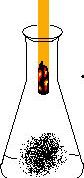 ពិសោធទី២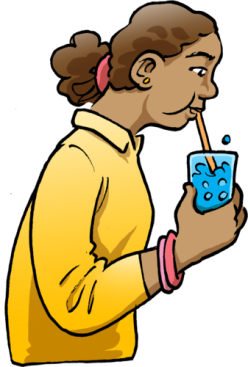 + លទ្ធផលពិសោធ- ធូបឆេះខ្លាំងជាងមុន ពីព្រោះក្នុងបំពង់ សាកមានអុកស៊ីសែន (ជាឧស្ម័នទ្រទ្រង់ ចំហេះ)។- ទឹកកំបោរថ្លា ប្រែជាល្អក់ ព្រោះដង្ហើម ចេញមានឧស្ម័នកាបូនឌីអុកស៊ីត។ង. សន្និដ្ឋាន- ដើម្បីរកអត្តសញ្ញាណកម្មឧស្ម័នអុកស៊ី សែន (O2) គេប្រើធូបដែលមានរងើក ភ្លើង (ធូបឆេះច្រាលឡើង)។ វាជាឧស្ម័ន ទ្រទ្រង់ចំហេះ។- ដើម្បីរកអត្តសញ្ញាណកម្មឧស្ម័នកាបូន ឌីអុកស៊ីត (CO2) គេប្រើទឹកកំបោរថ្លា (ទឹកកំបោរថ្លាប្រែជាល្អក់) ។ វាជាឧស្ម័ន បានមកពីដង្ហើមចេញរបស់មនុស្ស។-សិស្សកត់ចំណងជើងមេរៀន ចូលទៅ ក្នុងសៀវភៅ។- សិស្សចូលទៅតាមក្រុមនីមួយ ។- ដើម្បី ដឹងថា វាជាឧស្ម័នអុកស៊ីសែន (O2) និងឧស្ម័នកាបូនឌីអុកស៊ីត (CO2) យើងត្រូវអនុវត្តតាមវិធីៈ+ ដកដង្ហើមចូល (ឧស្ម័នអុកស៊ីសែន)+ ដកដង្ហើមចេញ (ឧស្ម័នកាបូនឌីអុក ស៊ីត)។- សិស្សគិត ទៅលើសំណួរគន្លឹះ។- សិស្សសាកល្បងឆ្លើយ។+ ដើម្បីរកអត្តសញ្ញាណកម្មឧស្ម័នអុក ស៊ីសែន គេប្រើរងើកភ្លើងធូប។+ ដើម្បីរកអត្តសញ្ញាណកម្មឧស្ម័នកា បូនឌីអុកស៊ីត គេប្រើទឹកកំបោរថ្លា។- សិស្សទទួលសម្ភារៈតាមក្រុមរៀងៗ ខ្លួន។- សិស្សស្តាប់យ៉ាងយកចិត្តទុកដាក់។- សិស្សពិសោធន៍ និងសង្កេត- ធូបឆេះខ្លាំងជាងមុន ពីព្រោះក្នុងបំពង់ សាកមានអុកស៊ីសែន (ជាឧស្ម័នទ្រ ទ្រង់ចំហេះ)។- ទឹកកំបោរថ្លា ប្រែជាល្អក់ ព្រោះដង្ហើម ចេញមានឧស្ម័នកាបូនឌីអុកស៊ីត។១. ដើម្បីរកអត្តសញ្ញាណកម្មឧស្ម័ន អុកស៊ីសែន តើគេត្រូវធ្វើដូចម្តេច?២. ដើម្បីរកអត្តសញ្ញាណកម្មឧស្ម័ន កាបូនឌីអុកស៊ីត តើគេត្រូវធ្វើដូច ម្តេច?ជំហានទី៤៖ ពង្រឹងចំណេះដឹង (៥នាទី)- ដើម្បីរកអត្តសញ្ញាណកម្មឧស្ម័នអុក ស៊ី សែន (O2) គេប្រើធូបដែលមានរ ងើកភ្លើង (ធូបឆេះច្រាលឡើង)។ វាជា ឧស្ម័នទ្រទ្រង់ចំហេះ។- ដើម្បីរកអត្តសញ្ញាណកម្មឧស្ម័នកា បូនឌីអុកស៊ីត (CO2) គេប្រើទឹកកំបោរ ថ្លា (ទឹកកំបោរថ្លាប្រែជាល្អក់) ។ វាជា ឧស្ម័ន បានមកពីដង្ហើមចេញរបស់ មនុស្ស។- ពេលប្អូនត្រលប់ទៅផ្ទះវិញ ចូរប្អូន មើលមេរៀនក្នុង សៀវភៅពុម្ពឡើង វិញផង។ជំហានទី៥  (៣នាទី)កិច្ចការផ្ទះ-សិស្សស្តាប់ ហើយអនុវត្តន៍តាមការ ណែនាំរបស់គ្រូ​បង្រៀន។